Bonjour,Le Conseil d’Administration a souhaité modifier les statuts et le Règlement Intérieur de notre association.Ainsi, j’ai le plaisir de vous convier à l’Assemblée Générale Extraordinaire de Danses et Loisirs, le samedi 3 juin 2023 à 10 H 30 dans la salle des Navigateurs, 1 rue Robert Peary à Choisy-le-Roi.L’ordre du jour sera le suivant : Validation des modifications des Statuts,Information sur les modifications du Règlement Intérieur,Echange avec les adhérents,Questions diverses.L’accueil se fera à partir de 10 H 00.Je compte sur votre présence ou à défaut votre procuration pour ce moment important de la vie de l’association. Je vous remercie de retourner à Catherine Bureau-Soquet, avant le samedi 27 mai, le coupon-réponse ci-dessous. À l'issue de l’Assemblée, nous nous retrouverons autour d'un déjeuner (une paëlla) puis d’une après-midi dansante (bulletin d’inscription à renvoyer simultanément avec le coupon-réponse pour l’AGE).Cordialement.	Roger Conti,	Président……..…………….…….……………..……………………………………………………………………………Coupon-réponse à retourner par courrier postalà Catherine Bureau-Soquet  -  35 rue Paul Auster  –  94320 THIAISou par mail à danses-et-loisirs@orange.frAssemblée Générale Extraordinaire de Danses et Loisirs du 3 juin 2023Je soussigné (e)	, adhérent(e) de Danses et Loisirs,	   	participera à l’A.G.E. du samedi 3 juin 2023,	   	ne participera pas à l’Assemblée Générale Extraordinaire du 3/06/2023 et donne pouvoir	à	ou à défaut  à 	afin de procéder en mon nom aux différents votes qui auront lieu au cours de cette Assemblée Générale.Fait à                                        le	Signature : 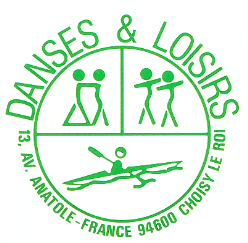 Choisy-le-Roi, le 14 mai 2023CONVOCATION  À  L’ASSEMBLÉE  GÉNÉRALE  EXTRAORDINAIREde  DANSES  ET  LOISIRSLE  SAMEDI  3  JIUIN  2023